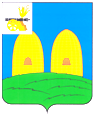 КОМИТЕТ  ОБРАЗОВАНИЯАДМИНИСТРАЦИИ МУНИЦИПАЛЬНОГО ОБРАЗОВАНИЯ«РОСЛАВЛЬСКИЙ РАЙОН» СМОЛЕНСКОЙ ОБЛАСТИП Р И К А Зот 24.02.2016 № 73   О проведении районного заочного конкурса фотографий и фотоколлажей«В гармонии с природой»                                               В целях формирования у учащихся потребности общения с природой, привлечения внимания детей и взрослых к изучению природы родного края, вопросам охраны окружающей природы, воспитания через фотоискусство чувства любви к природе и ответственности за её сохранениеп р и к а з ы в а ю:Провести районный заочный конкурс фотографий и фотоколлажей «В гармонии с природой» (далее – Конкурс) в феврале-марте 2016 года.Утвердить:Положение о проведении Конкурса (приложение № 1).Смету расходов на проведение Конкурса (приложение № 2).Состав оргкомитета (с правами жюри) по проведению Конкурса (приложение № 3).3. МКУ ЦБО (Почтенная И.А.) обеспечить финансирование Конкурса согласно утвержденной смете расходов в рамках реализации подпрограммы 3 «Развития дополнительного образования» на 2014-2017 годы муниципальной программы «Развитие муниципальной системы образования муниципального образования «Рославльский район» Смоленской области» на 2014-2017 годы, утвержденной постановлением Администрации муниципального образования «Рославльский район» Смоленской области от 31.12.2013 № 3176.4. Ответственность за организацию и проведение Конкурса возложить на директора МБУДО «СЮН» Калашникову В.П.5. Контроль за исполнением настоящего приказа возложить на начальника отдела развития образования и муниципального контроля Рославльского комитета образования Тимофееву С.С.Заместитель Главы муниципального образования«Рославльский район» Смоленской области                        председатель Комитета образования	                                            С.В.Филипченко Приложение №1к приказу Рославльскогокомитета образованияот  24.02.2016  № 73Положениео проведении районного заочного конкурса фотографий и фотоколлажей «В гармонии с природой»Общие положения1.1. Районный заочный конкурс фотографий и фотоколлажей «В гармонии с природой» (далее - Конкурс) проводится с целью формирования у детей потребности общения с природой, привлечения внимания детей и взрослых к изучению природы родного края, проблемам сохранения видового разнообразия растений и животных и защиты их среды обитания, вопросам охраны окружающей природы и природных богатств, пропаганды добрых поступков среди населения, воспитания через фотоискусство чувства любви к природе и ответственности за ее сохранение.Задачи:- активизировать общение учащихся с природой;- углублять знания о природе родного края;- формировать экологическое мировоззрение;- воспитывать культуру общения с природой, духовность и нравственность подрастающего поколения;- воспитывать ответственность за сохранение благоприятной для жизни окружающей среды;- формировать гражданско - патриотическое сознание и активную жизненную позицию;- стимулировать творческую активность обучающихся и педагогов;- вырабатывать умения и навыки фотографирования объектов природы;- привлекать учащихся к просветительской деятельности;- развивать фантазию и творческие способности учащихся.1.2. Работу по организации и проведению Конкурса осуществляет оргкомитет.Участники Конкурса2.1. В Конкурсе могут принимать участие учащиеся учреждений образования   в возрасте от 7 до 18 лет, проявляющие интерес к изучению и сохранению природного наследия своей малой Родины.2.2. Допускается только индивидуальное участие в Конкурсе.Порядок и условия проведения Конкурса3.1. Конкурс для учащихся проводится по следующим номинациям:«Чарующая красота» (фотоработы, изображающие редкие и уникальные природные явления, живописные уголки природы, красоту пейзажей).«Родная природа» (фотоработы, изображающие видовое разнообразие растений (в том числе редких) Смоленской области).«О братьях наших меньших» (фотоработы, изображающие видовое разнообразие животного мира Смоленской области (в том числе редких животных).«Культурное наследие» (фотографии и фотоколлажи подлинных культурно –исторических объектов и архитектурных сооружений, созданных человеком).«Гармония жизни» (фотоработы, раскрывающие позитивный опыт взаимодействия человека и природы).«Лицом к лицу» (фотоработы, изображающие проблемы экологии и влияния человеческой деятельности на окружающую среду).   Фотографии должны отражать все времена года: зима, весна, лето, осень.Конкурс проводится по следующим возрастным категориям:1 – 4 класс,5 – 7 класс,8 – 11 класс.3.2. Конкурсные материалы должны быть оформлены в соответствии с требованиями (приложение к настоящему Положению).   Количество представляемых одним автором конкурсных работ не более трех в одной номинации.   Работы, предоставленные на Конкурс и занявшие призовые места, не возвращаются и отправляются на областной заочный конкурс фотографий и фотоколлажей «В гармонии с природой», который будет проходить на базе СОГБУ ДО «Станция юннатов».3.3. По итогам Конкурса будет организована выставка из фоторабот победителей и призеров.3.4. Организационный комитет Конкурса оставляет за собой право использовать работы конкурсантов для некоммерческих целей: издание каталога, альбома, календаря, презентационных материалов, афиш, буклетов, баннеров, электронного каталога для каждого участника, информационных публикаций в прессе, без выплаты авторского вознаграждения, но с указанием авторства.   Факт направления фоторабот на Конкурс означает согласие участников с порядком сбора, обработки и передачи персональных данных участника конкурса.   Фотоработы, не соответствующие требованиям данного Положения о Конкурсе или имеющие низкое художественное или техническое качество оргкомитетом не рассматриваются, т.е. в Конкурсе не участвуют.Сроки проведения4.1. Работы для участия в Конкурсе и сведения об участниках Конкурса представляются по адресу: 216500, г. Рославль, ул. Горького, д. 10, тел. для справок 6-45-50.4.2. Сведения об участниках Конкурса предоставить по форме:Подведение итогов Конкурса. Награждение.5.1. По итогам Конкурса в каждой номинации и возрастной категории определяются победители и призеры.5.2. Победители и призеры награждаются грамотами Комитета образования Администрации муниципального образования «Рославльский район» Смоленской области.5.3. Педагогические работники, подготовившие победителей и призеров, награждаются дипломами Комитета образования Администрации муниципального образования «Рославльский район» Смоленской области.5.4. Активные участники награждаются благодарственными письмами МБУДО «СЮН».Критерии оценки конкурсных работПри оценке конкурсных материалов используются следующие критерии:- соответствие содержания работы тематике и номинациям Конкурса – 2 б.;- раскрытие поставленного автором замысла - 2б.;- оригинальность сюжета и объекта – 3 б.;- уникальность момента, отображенного в работе – 3б.;- художественный уровень работы – 2 б.;- техника и качество выполненной работы – 3 б;- общее восприятие – 2 б.Приложениек Положению о проведениирайонного заочного конкурса«В гармонии с природой»Требования к оформлению конкурсных материалов   На Конкурс принимаются отдельные фотографии и фотоколлажи, соответствующие тематике и номинациям Конкурса.   Фотоколлаж представляет собой произвольное объединение, иногда не взаимосвязанных фотоизображений, в одну фотографию. Фотографии не должны быть взяты из интернета.   Фотографии и фотоколлажи должны иметь рамку и этикетку.   Этикетка должна содержать название работы, название номинации, данные об авторе: Ф.И., возраст, класс, полное название образовательной организации, Ф.И.О.руководителя и его должность. Этикетка должна быть размещена на обратной стороне работы в верхнем левом углу.Размер конкурсной работы должен быть не менее формата А4 и не более формата А3.   Работа должна иметь сопроводительный текст (письменное обоснование, раскрывающее замысел автора в произвольной форме). Объем текста должен бытьне более двух страниц формата А4 (Times New Roman, 14 размер, полуторный интервал). Текст должен быть представлен в печатном виде. В нем также необходимо повторить информацию об авторе:Ф.И., класс, полное название образовательной организации, Ф.И.О. руководителя иего должность.   Фотографии и фотоколлажи могут быть как цветными, так и черно - белыми.Допускается обработка с помощью компьютерных программ (графических редакторов). Изображение должно быть ясным, четким, качественным.                                                                                                Приложение № 3                                                                                                к приказу Рославльского                                                                                                комитета образования                                                                                                                                                                                                                      от 24.02.2016  № 73                      СОСТАВ оргкомитета (с правами жюри) по проведениюрайонного заочного конкурса фотографий и фотоколлажей«В гармонии с природой»Калашникова В.П. – директор МБУДО «СЮН», председатель оргкомитета (с правами жюри).Члены оргкомитета ( с правами жюри):Кабалова Т.М.  –  заместитель директора  МБУДО «СЮН»;Супроненко И.Э. –  методист  МБУДО «СЮН»;Печенкова Е.А.  –  методист  МБУДО «СЮН»;Леонова Н.М.  -  педагог дополнительного образования  МБУДО «СЮН».  № п/пФамилия, имя участникаВозраст, классНоминацияУчреждение образованияФ.И.О. педагога, подготовившего участника конкурса, и должность